OBJEDNÁVKOVÝ LIST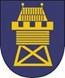 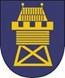 0045/OSNM/2022Dodavatel:							Odběratel:Specifikace zboží/službyTermín a místo dodání:Cena v Kč: (bez DPH/s DPH)136000,- Kč (bez DPH) / 164560,- Kč (s DPH)Splatnost a forma úhrady:V Odrách, dne: 9.5.2022Vyřizuje:	Michal CzernýTelefon:	556 768 121E-mail:	michal.czerny@odry.czOSNM - Odbor správy nemovitého majetkuSchvaluje: Ing. Olga Veverková, vedoucí Odboru správy nemovitého majetku. . . . . . . . . . . . . . . . . . . . .      podpis odběratele